ЗАЯВЛЕНИЕ *ЗАЯВЛЕНИЕ *ЗАЯВЛЕНИЕ *ЗАЯВЛЕНИЕ *ЗАЯВЛЕНИЕ *ЗАЯВЛЕНИЕ *ЗАЯВЛЕНИЕ *В Госавтоинспекцию   ОП МРЭО 6В Госавтоинспекцию   ОП МРЭО 6В Госавтоинспекцию   ОП МРЭО 6В Госавтоинспекцию   ОП МРЭО 6В Госавтоинспекцию   ОП МРЭО 6(наименование регистрационного подразделения)(наименование регистрационного подразделения)(наименование регистрационного подразделения)(наименование регистрационного подразделения)(наименование регистрационного подразделения)Я,  Волков Эдуард ЛьвовичЯ,  Волков Эдуард ЛьвовичЯ,  Волков Эдуард ЛьвовичЯ,  Волков Эдуард Львовичпрошу:(фамилия, имя, отчество (при наличии) заявителя)(фамилия, имя, отчество (при наличии) заявителя)(фамилия, имя, отчество (при наличии) заявителя)(фамилия, имя, отчество (при наличии) заявителя)ЗарегистрироватьЗарегистрироватьЗарегистрироватьновое, приобретенное в Российской Федерацииновое, приобретенное в Российской Федерацииновое, приобретенное в Российской Федерацииновое, приобретенное в Российской Федерации(необходимую строчку подчеркнуть)(необходимую строчку подчеркнуть)(необходимую строчку подчеркнуть)ввезенное в Российскую Федерациюввезенное в Российскую Федерациюввезенное в Российскую Федерациюввезенное в Российскую Федерацию(необходимую строчку подчеркнуть)(необходимую строчку подчеркнуть)(необходимую строчку подчеркнуть)приобретенное в качестве высвобождаемого военного имуществаприобретенное в качестве высвобождаемого военного имуществаприобретенное в качестве высвобождаемого военного имуществаприобретенное в качестве высвобождаемого военного имуществаизготовленное в Российской Федерации в индивидуальном порядке из сборочного комплекта либо являющееся результатом индивидуального технического творчестваизготовленное в Российской Федерации в индивидуальном порядке из сборочного комплекта либо являющееся результатом индивидуального технического творчестваизготовленное в Российской Федерации в индивидуальном порядке из сборочного комплекта либо являющееся результатом индивидуального технического творчестваизготовленное в Российской Федерации в индивидуальном порядке из сборочного комплекта либо являющееся результатом индивидуального технического творчествавременно ввезенное в Российскую Федерацию на срок более 6 месяцеввременно ввезенное в Российскую Федерацию на срок более 6 месяцеввременно ввезенное в Российскую Федерацию на срок более 6 месяцеввременно ввезенное в Российскую Федерацию на срок более 6 месяцевВнести измененияВнести измененияВнести измененияизменением собственника (владельца)изменением собственника (владельца)изменением собственника (владельца)изменением собственника (владельца)в связи св связи св связи сизменением данных о собственнике (владельце)изменением данных о собственнике (владельце)изменением данных о собственнике (владельце)изменением данных о собственнике (владельце)(необходимую строчку подчеркнуть)(необходимую строчку подчеркнуть)(необходимую строчку подчеркнуть)заменой, либо получением регистрационных знаков взамен утраченных или пришедших в негодностьзаменой, либо получением регистрационных знаков взамен утраченных или пришедших в негодностьзаменой, либо получением регистрационных знаков взамен утраченных или пришедших в негодностьзаменой, либо получением регистрационных знаков взамен утраченных или пришедших в негодностьполучением свидетельства о регистрации ТС и (или) ПТС взамен утраченных или пришедших в негодностьполучением свидетельства о регистрации ТС и (или) ПТС взамен утраченных или пришедших в негодностьполучением свидетельства о регистрации ТС и (или) ПТС взамен утраченных или пришедших в негодностьполучением свидетельства о регистрации ТС и (или) ПТС взамен утраченных или пришедших в негодностьизменениями регистрационных данных, не связанных с изменением конструкцииизменениями регистрационных данных, не связанных с изменением конструкцииизменениями регистрационных данных, не связанных с изменением конструкцииизменениями регистрационных данных, не связанных с изменением конструкцииизменением конструкцииизменением конструкцииизменением конструкцииизменением конструкцииСнять с
регистрационного учета в связи с:(необходимую строчку подчеркнуть)Снять с
регистрационного учета в связи с:(необходимую строчку подчеркнуть)Снять с
регистрационного учета в связи с:(необходимую строчку подчеркнуть)вывозом его за пределы территории Российской Федерации и (или) окончанием срока регистрации на ограниченный сроквывозом его за пределы территории Российской Федерации и (или) окончанием срока регистрации на ограниченный сроквывозом его за пределы территории Российской Федерации и (или) окончанием срока регистрации на ограниченный сроквывозом его за пределы территории Российской Федерации и (или) окончанием срока регистрации на ограниченный срокСнять с
регистрационного учета в связи с:(необходимую строчку подчеркнуть)Снять с
регистрационного учета в связи с:(необходимую строчку подчеркнуть)Снять с
регистрационного учета в связи с:(необходимую строчку подчеркнуть)дальнейшей утилизациейдальнейшей утилизациейдальнейшей утилизациейдальнейшей утилизациейСнять с
регистрационного учета в связи с:(необходимую строчку подчеркнуть)Снять с
регистрационного учета в связи с:(необходимую строчку подчеркнуть)Снять с
регистрационного учета в связи с:(необходимую строчку подчеркнуть)дальнейшей утилизациейдальнейшей утилизациейдальнейшей утилизациейдальнейшей утилизациейПрекратить регистрацию транспортного средства в связи с:(необходимую строчку подчеркнуть)Прекратить регистрацию транспортного средства в связи с:(необходимую строчку подчеркнуть)Прекратить регистрацию транспортного средства в связи с:(необходимую строчку подчеркнуть)утратой (неизвестно место нахождения транспортного средства или при невозможности пользоваться транспортным средством)утратой (неизвестно место нахождения транспортного средства или при невозможности пользоваться транспортным средством)утратой (неизвестно место нахождения транспортного средства или при невозможности пользоваться транспортным средством)утратой (неизвестно место нахождения транспортного средства или при невозможности пользоваться транспортным средством)Прекратить регистрацию транспортного средства в связи с:(необходимую строчку подчеркнуть)Прекратить регистрацию транспортного средства в связи с:(необходимую строчку подчеркнуть)Прекратить регистрацию транспортного средства в связи с:(необходимую строчку подчеркнуть)хищениемхищениемхищениемхищениемПрекратить регистрацию транспортного средства в связи с:(необходимую строчку подчеркнуть)Прекратить регистрацию транспортного средства в связи с:(необходимую строчку подчеркнуть)Прекратить регистрацию транспортного средства в связи с:(необходимую строчку подчеркнуть)продажей (передачей) другому лицупродажей (передачей) другому лицупродажей (передачей) другому лицупродажей (передачей) другому лицуТранспортноеТранспортноеМарка, модельМарка, модельCHRYSLER-VOYAGER SE CHRYSLER-VOYAGER SE CHRYSLER-VOYAGER SE средство:средство:Год выпускаГод выпуска200020002000VIN идентификационный номерVIN идентификационный номер2C4GJ453XYR6936972C4GJ453XYR6936972C4GJ453XYR693697Регистрационный знак (при наличии)Регистрационный знак (при наличии)C541HX 150RUSC541HX 150RUSC541HX 150RUSСВЕДЕНИЯ О СОБСТВЕННИКЕ ТРАНСПОРТНОГО СРЕДСТВАСВЕДЕНИЯ О СОБСТВЕННИКЕ ТРАНСПОРТНОГО СРЕДСТВАСВЕДЕНИЯ О СОБСТВЕННИКЕ ТРАНСПОРТНОГО СРЕДСТВАСВЕДЕНИЯ О СОБСТВЕННИКЕ ТРАНСПОРТНОГО СРЕДСТВАСВЕДЕНИЯ О СОБСТВЕННИКЕ ТРАНСПОРТНОГО СРЕДСТВАСВЕДЕНИЯ О СОБСТВЕННИКЕ ТРАНСПОРТНОГО СРЕДСТВАСВЕДЕНИЯ О СОБСТВЕННИКЕ ТРАНСПОРТНОГО СРЕДСТВАСВЕДЕНИЯ О СОБСТВЕННИКЕ ТРАНСПОРТНОГО СРЕДСТВА(Наименование юридического лица или фамилия, имя, отчество (при наличии) физического лица)(Наименование юридического лица или фамилия, имя, отчество (при наличии) физического лица)(Наименование юридического лица или фамилия, имя, отчество (при наличии) физического лица)(Наименование юридического лица или фамилия, имя, отчество (при наличии) физического лица)(Наименование юридического лица или фамилия, имя, отчество (при наличии) физического лица)(Наименование юридического лица или фамилия, имя, отчество (при наличии) физического лица)(Наименование юридического лица или фамилия, имя, отчество (при наличии) физического лица)Дата регистрации юридического лица или дата рождения физического лицаДата регистрации юридического лица или дата рождения физического лицаДата регистрации юридического лица или дата рождения физического лицаДата регистрации юридического лица или дата рождения физического лицаДата регистрации юридического лица или дата рождения физического лицаДата регистрации юридического лица или дата рождения физического лица24 мая 1985 г.Документ, удостоверяющий личность **Документ, удостоверяющий личность **Документ, удостоверяющий личность **ПаспортПаспортПаспортПаспортИНН (для физических лиц при наличии)ИНН (для физических лиц при наличии)ИНН (для физических лиц при наличии)6449018713644901871364490187136449018713Адрес регистрации юридического лица
или адрес места жительства физического лицаАдрес регистрации юридического лица
или адрес места жительства физического лицаАдрес регистрации юридического лица
или адрес места жительства физического лицаАдрес регистрации юридического лица
или адрес места жительства физического лицаРФ, С-Петербург, Советская-37/82РФ, С-Петербург, Советская-37/82РФ, С-Петербург, Советская-37/82(Индекс, субъект Российской Федерации,(Индекс, субъект Российской Федерации,(Индекс, субъект Российской Федерации,район, населенный пункт, улица, дом, корпус, квартира)район, населенный пункт, улица, дом, корпус, квартира)район, населенный пункт, улица, дом, корпус, квартира)район, населенный пункт, улица, дом, корпус, квартира)район, населенный пункт, улица, дом, корпус, квартира)район, населенный пункт, улица, дом, корпус, квартира)район, населенный пункт, улица, дом, корпус, квартира)Тел.472-67-75Адрес электронной почты (при наличии)Адрес электронной почты (при наличии)Адрес электронной почты (при наличии)sokolov-dmitrij@yandex.rusokolov-dmitrij@yandex.ruПРЕДСТАВИТЕЛЬ СОБСТВЕННИКА ***ПРЕДСТАВИТЕЛЬ СОБСТВЕННИКА ***ПРЕДСТАВИТЕЛЬ СОБСТВЕННИКА ***ПРЕДСТАВИТЕЛЬ СОБСТВЕННИКА ***ПРЕДСТАВИТЕЛЬ СОБСТВЕННИКА ***ПРЕДСТАВИТЕЛЬ СОБСТВЕННИКА ***ПРЕДСТАВИТЕЛЬ СОБСТВЕННИКА ***ПРЕДСТАВИТЕЛЬ СОБСТВЕННИКА ***Волков Эдуард ЛьвовичВолков Эдуард ЛьвовичВолков Эдуард ЛьвовичВолков Эдуард ЛьвовичВолков Эдуард ЛьвовичВолков Эдуард ЛьвовичВолков Эдуард Львович(фамилия, имя, отчество (при наличии))(фамилия, имя, отчество (при наличии))(фамилия, имя, отчество (при наличии))(фамилия, имя, отчество (при наличии))(фамилия, имя, отчество (при наличии))(фамилия, имя, отчество (при наличии))(фамилия, имя, отчество (при наличии))Документ, удостоверяющий личностьДокумент, удостоверяющий личностьДокумент, удостоверяющий личностьДокумент, удостоверяющий личностьДокумент, удостоверяющий личностьПаспорт, 4598503278, выдан ОВД «Гольяново» г. Москвы (код подразделения – 772-050) 17.03.2005 г.Паспорт, 4598503278, выдан ОВД «Гольяново» г. Москвы (код подразделения – 772-050) 17.03.2005 г.(серия, номер, когда, кем выдан)(серия, номер, когда, кем выдан)Адрес места жительстваАдрес места жительстваАдрес места жительстваАдрес места жительстваг. Москва, Забелина-32-а/97г. Москва, Забелина-32-а/97г. Москва, Забелина-32-а/97(субъект Российской Федерации, район,(субъект Российской Федерации, район,(субъект Российской Федерации, район,населенный пункт, улица, дом, корпус, квартира)населенный пункт, улица, дом, корпус, квартира)населенный пункт, улица, дом, корпус, квартира)населенный пункт, улица, дом, корпус, квартира)населенный пункт, улица, дом, корпус, квартира)населенный пункт, улица, дом, корпус, квартира)населенный пункт, улица, дом, корпус, квартира)ТелефонТелефон24 июня 2016 г.24 июня 2016 г.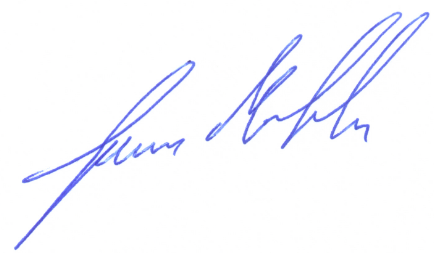 (дата)(дата)(подпись)(подпись)(подпись)(И.О. Фамилия заявителя)ПРОВЕРКИ ПО АВТОМАТИЗИРОВАННЫМ УЧЕТАМПРОВЕРКИ ПО АВТОМАТИЗИРОВАННЫМ УЧЕТАМПРОВЕРКИ ПО АВТОМАТИЗИРОВАННЫМ УЧЕТАМПРОВЕРКИ ПО АВТОМАТИЗИРОВАННЫМ УЧЕТАМ(дата, время проверки)(подпись)(подпись)(подпись)(И.О. Фамилия сотрудника)РЕШЕНИЕ ПО ЗАЯВЛЕНИЮРЕШЕНИЕ ПО ЗАЯВЛЕНИЮРЕШЕНИЕ ПО ЗАЯВЛЕНИЮ(дата, время принятия решения)(подпись)(подпись)(подпись)(И.О. Фамилия сотрудника)ПРИНЯТО ОТ ЗАЯВИТЕЛЯПРИНЯТО ОТ ЗАЯВИТЕЛЯПРИНЯТО ОТ ЗАЯВИТЕЛЯПРИНЯТО ОТ ЗАЯВИТЕЛЯПРИНЯТО ОТ ЗАЯВИТЕЛЯПРИНЯТО ОТ ЗАЯВИТЕЛЯРегистрационные знаки
или знаки “ТРАНЗИТ”Регистрационные знаки
или знаки “ТРАНЗИТ”Регистрационные знаки
или знаки “ТРАНЗИТ”Паспорт транспортного средства
(серия, №)Паспорт транспортного средства
(серия, №)Паспорт транспортного средства
(серия, №)Документ, удостоверяющий право собственности (наименование)Документ, удостоверяющий право собственности (наименование)Документ, удостоверяющий право собственности (наименование)Страховой полис (№, когда и кем выдан)Страховой полис (№, когда и кем выдан)Страховой полис (№, когда и кем выдан)Иные документы, представленные заявителемИные документы, представленные заявителемИные документы, представленные заявителемКвитанции №
(при наличии)Квитанции №
(при наличии)Квитанции №
(при наличии)проверенопроверенопроверенопроверенопроверенопроверено(дата, время приема документов)(подпись)(подпись)(И.О. Фамилия сотрудника)ВЫДАНО ЗАЯВИТЕЛЮВЫДАНО ЗАЯВИТЕЛЮВЫДАНО ЗАЯВИТЕЛЮВЫДАНО ЗАЯВИТЕЛЮВЫДАНО ЗАЯВИТЕЛЮРегистрационные знаки
или знаки “ТРАНЗИТ”Регистрационные знаки
или знаки “ТРАНЗИТ”Регистрационные знаки
или знаки “ТРАНЗИТ”Паспорт транспортного средства
(серия, №)Паспорт транспортного средства
(серия, №)Паспорт транспортного средства
(серия, №)Свидетельство о регистрации
(серия, №)Свидетельство о регистрации
(серия, №)Свидетельство о регистрации
(серия, №)Иные документыИные документыИные документы24 июня 2016 г.(дата, время)(подпись заявителя в получении)(подпись заявителя в получении)(дата, время оформления документов)(подпись)(И.О. Фамилия сотрудника)